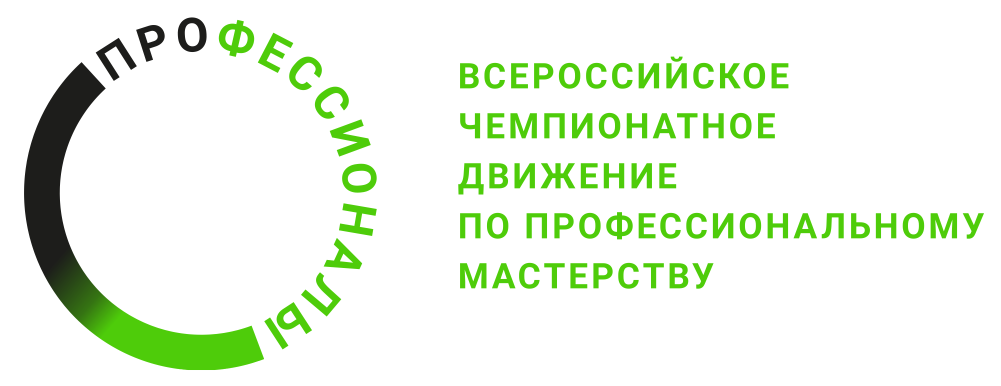 ПРОГРАММА ПРОВЕДЕНИЯ(Наименование этапа) этапа чемпионата (наименование региона)по компетенции Монтаж и обслуживание радиоэлектронного оборудования на железнодорожном транспортеОбщая информацияОбщая информацияПериод проведенияМесто проведения и адрес площадкиФИО Главного экспертаКонтакты Главного экспертаД-1  / «___» ___________ 2023 г.Д-1  / «___» ___________ 2023 г.09:00-11:00Регистрация участников и экспертов. 		11:00-13:00Церемония открытия 13.00-14:00Брифинг экспертов, инструктаж экспертов по ТБ и ОТ, подписание протоколов. Распределение ролей между экспертами. Обсуждение конкурсного задания, внесение 30% изменений, подписание конкурного задания. Ознакомление и занесение критериев оценки в систему ЦСО, их блокировка, обучение экспертов. Распечатка ведомостей. Оформление и подписание протоколов.14.00-15:00Обед15-00-16:30Брифинг участников, инструктаж участников по ТБ и ОТ. Жеребьевка участников. Знакомство участников с площадкой, оборудованием, рабочими местами. Подготовка и приемка рабочих мест участниками.Д1  / «___» ___________ 2023 г.Д1  / «___» ___________ 2023 г.08:00-08:10Прибытие участников и экспертов на площадку.08:10-08:20Инструктаж участников по ТБ и ОТ. Подписание протоколов.08:20-08:35Выдача и ознакомление задания по модулю A08:35-12:35Выполнение конкурсного задания модуль А: «Построение и организация сетей и систем связи»12:35- 13:35Обед13:35 -13:50Выдача и ознакомление задания по модулю Б13:50 -17:50Выполнение конкурсного задания модуль Б: «Монтаж линий связи»17:50 - 18:50Проведение оценки соревновательного дня. Внесение оценок в ЦСО18:50 - 19:00Подготовка площадки к следующему конкурсному дню.Д2  / «___» ___________ 2023 г.Д2  / «___» ___________ 2023 г.08:00-08:10Прибытие участников и экспертов на площадку.08:10-08:20Инструктаж участников по ТБ и ОТ. Подписание протоколов.08:20-08:35Выдача и ознакомление задания по модулю В08:35-12:35Выполнение конкурсного задания модуль В: «Монтаж и ввод в эксплуатацию радиоэлектронного оборудования»12:35- 13:35Обед13:35 -17:35Выполнение конкурсного задания модуль В: «Монтаж и ввод в эксплуатацию радиоэлектронного оборудования»17:35-18:35Проведение оценки соревновательного дня. Внесение оценок в ЦСО Д3  / «___» ___________ 2023 г.Д3  / «___» ___________ 2023 г.09.00-10.00Отъезд экспертов и участников с площадок чемпионата. 10:00-12:00Демонтаж оборудования с конкурсных площадок.12:00-13:00Обед13.00-13.30Профориентационная работа 18.00-19.00Церемония закрытияОбъявление победителей и призёров чемпионата.19.00-19.20Фотографирование